Questão 1. Qual alternativa corresponde à definição do gênero tragédia?Teatro com a utilização de bonecos na representação de personagens.Teatro com a utilização de músicas e danças além da interpretação normal do teatro X c)Teatro com narrativa com final triste sobre um destino que o protagonista é incapaz.d)Teatro com suporte de instrumentose)Teatro sem expressividade corporal apenas localQuestão 2. Quem é qual alternativa corresponde à definição do gênero de teatro de bonecos.X a)Teatro com a utilização de bonecos na representação de personagensb)Teatro com a utilização de músicas e danças além da interpretação normal do teatroc)Teatro com a narrativa com final Alegre sempre um destino que o protagonista foi capaz de vencerd)Teatro com uso do humorQuestão 3. Qual assinale a alternativa que melhor representa as temáticas ou essência do gênero teatral comédia.Teatro com a utilização de bonecos na representação de personagensTeatro com a utilização de músicas e danças além da interpretação normal do teatroTeatro com a narrativa com final triste sobre um destino que o protagonista foi incapaz de vencerX d)Teatro que usa humor ironia e diversão de forma harmoniosaQuestão 4. “É um gênero teatral onde os diálogos não conseguem manter uma linha lógica de raciocínio proporcionando cenas sem sentido abstratas e personagens estranhos…”A descrição faz referência a um tipo de teatro específico cujo termo criado pelo crítico Húngaro Martin Esslin ficou conhecido como o (a):Teatro gregoTeatro medievalX c)Teatro do absurdod)Absurda comédiaQuestão 5. Fantoche são utilizados em qual tipo de teatro.Teatro de SombrasX b)Teatro de Bonecosc)Marioneted)Teatro de pelúciasQuestão 6. Qual o gênero do teatro os atores geralmente apresentam-se sozinhos e interagem com o espectador fazendo perguntas e conversando com eles:X a)Stand Up Comedyb)Teatro de conversac)Óperad)Teatro de pelúciasQuestão 7. Charlie Chaplin foi um dos importantes atores da história do cinema em seus filmes, era marcante as características de qual gênero teatral?X a)Pantomimab)Teatro de Bonecosc)Teatro de Sombrasd)Teatro do absurdoQuestão 8. O teatro é uma das habilidades artísticas que acompanha o desenvolvimento do ser humano desde a pré-história nesse sentido infere-se que.O teatro possui unicamente a função de entretenimento das pessoas e promoção de artistasO teatro funciona como meio de comunicação e se limita a essa funçãoO teatro não tem força de influência a vida das pessoasX d)Ele proporcionar diversos benefícios ao comportamento e experiências de vida e convivênciaQuestão 9. Que Gênero teatral são peças de humor com personagens que são interpretações muito pessoais de cada ator o seu palhaço pessoal.X a)Clownb)pantomimasc)Teatro de Sombrasd)Teatro de Bonecose)dramaQuestão 10. A ópera é um teatro que mescla música e interpretação semelhante ao gênero musical quanto ao estilo de história da Ópera ela pode ser dividida em duas. Marque a alternativa que corresponde aos tipos de ópera.Ópera comédia ópera de gregaÓpera séria e o pera musicalX c)Ópera séria ópera-bufad)Ópera comédia e ópera-bufa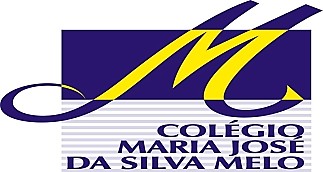 COLÉGIO MARIA JOSÉ DA SILVA MELOCOLÉGIO MARIA JOSÉ DA SILVA MELOCOLÉGIO MARIA JOSÉ DA SILVA MELOCOLÉGIO MARIA JOSÉ DA SILVA MELONOTA(quantitativa)Série: 8° Ano Fund.Professor(a): Nilvete FariasData:      30/04/2021Data:      30/04/2021NOTA(quantitativa)Nome:Évelyn Maria Carvalho de S. LeãoNome:Évelyn Maria Carvalho de S. LeãoNome:Évelyn Maria Carvalho de S. LeãoNº2NOTA(quantitativa)2ª VERIFICAÇÃO DA APRENDIZAGEM DE ARTES2ª VERIFICAÇÃO DA APRENDIZAGEM DE ARTES2ª VERIFICAÇÃO DA APRENDIZAGEM DE ARTES2ª VERIFICAÇÃO DA APRENDIZAGEM DE ARTES2ª VERIFICAÇÃO DA APRENDIZAGEM DE ARTES2ª VERIFICAÇÃO DA APRENDIZAGEM DE ARTES